INDICAÇÃO Nº 4022/2017Sugere ao Poder Executivo Municipal que proceda a obras para contensão da erosão da  Rua Letônia, em frente ao numero 271 no Bairro Jardim Europa.Excelentíssimo Senhor Prefeito Municipal,                       Nos termos do Art. 108 do Regimento Interno desta Casa de Leis, dirijo-me a Vossa Excelência e aos órgãos competentes, que proceda a obras para contensão da erosão da Rua Letônia, em frente ao numero 271 no Bairro Jardim Europa.Justificativa:Este vereador foi procurado por moradores da Rua Letônia pedindo a solução sobre uma erosão no endereço acima supracitado, e em visita “in loco”, pode-se observar a gravidade da erosão ali formada, a mesma deve ter uns 3 metros de profundidade por uns 5 metros de largura. Este vereador pede com regime de urgência o conserto do mesmo, para que evite acidentes no local.Plenário “Dr. Tancredo Neves”, em 26 de abril de 2017.Joel do Gás                                                      -Vereador-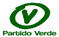 